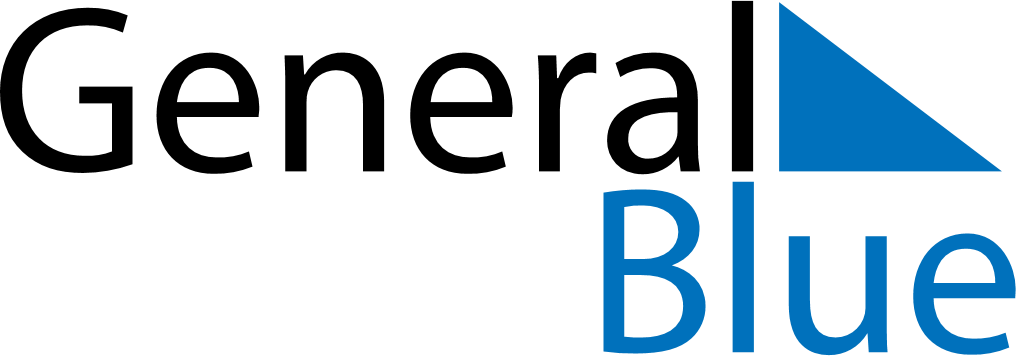 May 2027May 2027May 2027ZambiaZambiaMondayTuesdayWednesdayThursdayFridaySaturdaySunday12Labour Day3456789101112131415161718192021222324252627282930African Freedom Day31